Περιφερειακή Ενότητα Χανίων			           Δήμος Χανίων115 Πτέρυγα ΜάχηςΈνωση Αποστράτων Αξιωματικών  Αεροπορίας –Παράρτημα ΧανίωνΕκδήλωση Τιμής και Μνήμηςγια τουςΠεσόντες της Αεροπορίας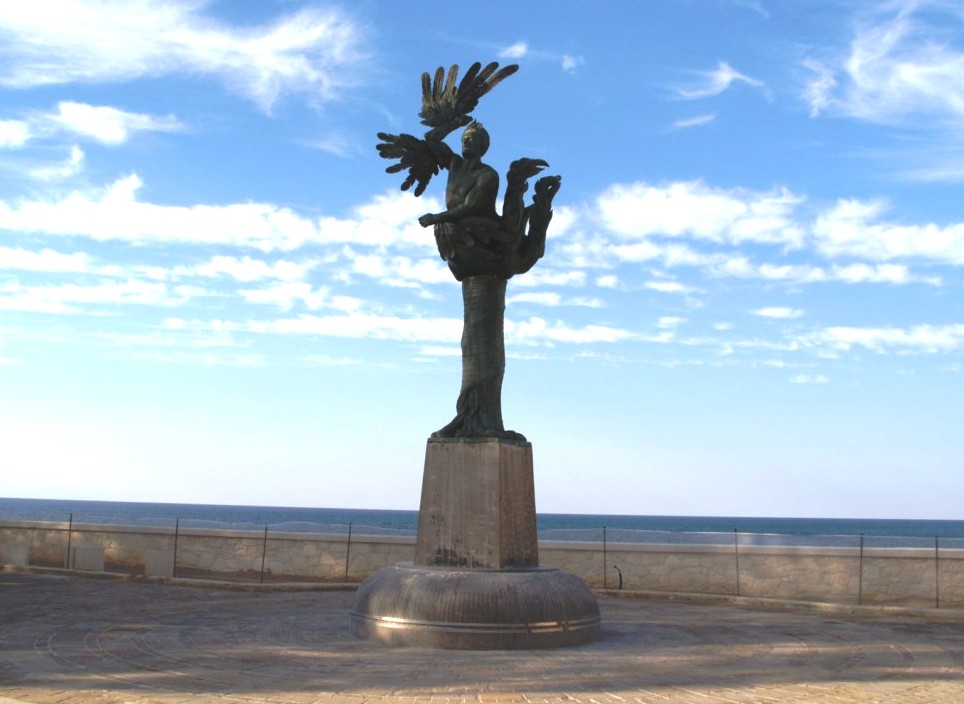 Τρίτη 7 Νοεμβρίου 2017ώρα 10:30 πμ«Μνημείο Πεσόντων Αεροπορίας»(Ηρ. Πολυτεχνείου & Στ. Τσιλιβάκη)ΠρόσκλησηΗ Περιφερειακή Ενότητα Χανίων,ο Δήμος Χανίων, η 115 ΠΜ,και η Ένωση Αποστράτων Αξιωματικών Αεροπορίας- Παράρτημα Χανίωνσας προσκαλούν στηνΕκδήλωση Τιμής και Μνήμης για τους Πεσόντες της Αεροπορίαςπου θα πραγματοποιηθείτο Τρίτη 7 Νοεμβρίου 2017στο «Μνημείο Πεσόντων Αεροπορίας»(στη συμβολή των οδών Ηρ. Πολυτεχνείου & Στ. Τσιλιβάκη)στις 10:30 πμΠρόγραμμαΕπιμνημόσυνη ΔέησηΧαιρετισμοί διοργανωτώνΚατάθεση στεφάνωνΕνός λεπτού σιγήΕθνικός Ύμνος